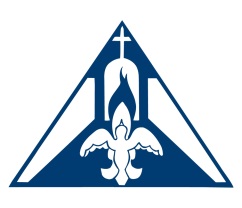          Diocese of Baton Rouge                                                                             Chemistry Standards                                                        July, 2017                                                       Page 1         Diocese of Baton Rouge                                                                             Chemistry Standards                                                        July, 2017                                                       Page 2         Diocese of Baton Rouge                                                                             Chemistry Standards                                                        July, 2017                                                       Page 3         Diocese of Baton Rouge                                                                             Chemistry Standards                                                         July, 2017                                                       Page 4         Diocese of Baton Rouge                                                                             Chemistry Standards                                                         July, 2017                                                       Page 5         Diocese of Baton Rouge                                                                             Chemistry Standards                                                        July, 2017                                                       Page 6         Diocese of Baton Rouge                                                                             Chemistry Standards                                                        July, 2017                                                       Page 7         Diocese of Baton Rouge                                                                             Chemistry Standards                                                       July, 2017                                                       Page 8         Diocese of Baton Rouge                                                                             Chemistry Standards                                                        July, 2017                                                       Page 9         Diocese of Baton Rouge                                                                             Chemistry Standards                                                   July, 2017                                                       Page 10         Diocese of Baton Rouge                                                                             Chemistry Standards                                                      July, 2017                                                       Page 11         Diocese of Baton Rouge                                                                             Chemistry Standards                                                     July, 2017                                                       Page 12         Diocese of Baton Rouge                                                                             Chemistry Standards                                                     July, 2017                                                       Page 13MATTER AND ITS INTERACTIONSMATTER AND ITS INTERACTIONSMATTER AND ITS INTERACTIONSPerformance ExpectationUse the periodic table as a model to predict the relative properties of elements based on the patterns of electrons in the outermost energy level and the composition of the nucleus of atoms.Use the periodic table as a model to predict the relative properties of elements based on the patterns of electrons in the outermost energy level and the composition of the nucleus of atoms.Clarification StatementPhysical Science: Examples of properties that could be predicted from patterns could include metals, nonmetals, metalloids, number of valence electrons, types of bonds formed, or atomic mass. Emphasis is on main group elements.Chemistry: Examples of properties that could be predicted from patterns could include reactivity of metals, types of bonds formed, numbers of bonds formed, atomic radius, atomic mass, or reactions with oxygen. Emphasis is on main group elements and qualitative understanding of the relative trends of ionization energy and electronegativity.Physical Science: Examples of properties that could be predicted from patterns could include metals, nonmetals, metalloids, number of valence electrons, types of bonds formed, or atomic mass. Emphasis is on main group elements.Chemistry: Examples of properties that could be predicted from patterns could include reactivity of metals, types of bonds formed, numbers of bonds formed, atomic radius, atomic mass, or reactions with oxygen. Emphasis is on main group elements and qualitative understanding of the relative trends of ionization energy and electronegativity.Science & Engineering PracticesDisciplinary Core IdeasCrosscutting Concepts1. Asking questions and defining problems2. Developing and using models: Modeling in 9–12 builds on K–8 experiences and progresses to using, synthesizing, and developing models to predict and show relationships among variables between systems and their components in the natural and designed worlds.Develop, revise, and/or use a model based on evidence to illustrate and/or predict the relationships between systems or between components of a system.Planning and carrying out investigationsAnalyzing and interpreting dataUsing mathematical and computational thinkingConstructing explanations and designing solutionsEngaging in argument from evidenceObtaining, evaluating, and communicating informationSTRUCTURE AND PROPERTIES OF MATTEREach atom has a charged substructure consisting of a nucleus, which is made of protons and neutrons, surrounded by electrons. (HS.PS1A.a)The periodic table orders elements horizontally by the number of protons in the atom’s nucleus and places those with similar chemical properties in columns. The repeating patterns of this table reflect patterns of outer electron states.(HS.PS1A.b)TYPES OF INTERACTIONSAttraction and repulsion between electric charges at the atomic scale explain the structure, properties, and transformations of matter, as well as the contact forces between material objects.(HS.PS2B.c)PATTERNSDifferent patterns may be observed at each of the scales at which a system is studied and can provide evidence for causality in explanations of phenomena.MATTER AND ITS INTERACTIONSMATTER AND ITS INTERACTIONSMATTER AND ITS INTERACTIONSPerformance ExpectationConstruct and revise an explanation for the outcome of a simple chemical reaction based on the outermostelectron states of atoms, trends in the periodic table, and knowledge of the patterns of chemical properties.Construct and revise an explanation for the outcome of a simple chemical reaction based on the outermostelectron states of atoms, trends in the periodic table, and knowledge of the patterns of chemical properties.Clarification StatementPhysical Science: Examples of chemical reactions could include the reaction of sodium and chlorine, carbon and oxygen, or hydrogen and oxygen. Reaction classification includes synthesis, decomposition, single displacement, double displacement, and acid-base.Chemistry: Examples of chemical reactions could include the reaction of sodium and chlorine, carbon and oxygen, or carbon and hydrogen. Reaction classification aids in the prediction of products (e.g. synthesis, decomposition, single displacement, double displacement, and acid-base).Physical Science: Examples of chemical reactions could include the reaction of sodium and chlorine, carbon and oxygen, or hydrogen and oxygen. Reaction classification includes synthesis, decomposition, single displacement, double displacement, and acid-base.Chemistry: Examples of chemical reactions could include the reaction of sodium and chlorine, carbon and oxygen, or carbon and hydrogen. Reaction classification aids in the prediction of products (e.g. synthesis, decomposition, single displacement, double displacement, and acid-base).Science & Engineering PracticesDisciplinary Core IdeasCrosscutting ConceptsAsking questions and defining problemsDeveloping and using modelsPlanning and carrying out investigationsAnalyzing and interpreting dataUsing mathematical and computational thinking6. Constructing explanations and designing  solutions: Constructing explanations (science) and designing solutions (engineering) in 9–12 builds on K–8 experiences and progresses to explanations and designs that are supported by multiple and independent student-generated sources of evidenceconsistent with scientific ideas, principles, and theories.Construct and revise an explanation based on valid and reliable evidence obtained from a variety of sources (including students’ own investigations, models, theories, simulations, peer review) and the assumption that theories and laws that describe the natural world operate today as they did in the past and will continue to do so in the future.Engaging in argument from evidenceObtaining, evaluating, and communicating informationSTRUCTURE AND PROPERTIES OF MATTERThe periodic table orders elements horizontally by the number of protons in the atom’s nucleus and places those with similar chemical properties in columns. The repeating patterns of this table reflect patterns of outer electron states. (HS.PS1A.b)CHEMICAL REACTIONSThe fact that atoms are conserved, together with knowledge of the chemical properties of the elements involved, can be used to describe and predict chemical reactions. (HS.PS1B.c)PATTERNSDifferent patterns may be observed at each of the scales at which a system is studied and can provide evidence for causality in explanations of phenomena.MATTER AND ITS INTERACTIONSMATTER AND ITS INTERACTIONSMATTER AND ITS INTERACTIONSPerformance ExpectationPlan and conduct an investigation to gather evidence to compare the structure of substances at the macroscale to infer the strength of electrical forces between particles.Plan and conduct an investigation to gather evidence to compare the structure of substances at the macroscale to infer the strength of electrical forces between particles.Clarification StatementEmphasis is on understanding the strengths of forces between particles, not on naming specific intermolecular forces (such as dipole-dipole). Examples of particles could include ions, atoms, molecules, and network solids (such as graphite). Examples of macro-properties of substances could include the melting point and boiling point, vapor pressure, and surface tension.Emphasis is on understanding the strengths of forces between particles, not on naming specific intermolecular forces (such as dipole-dipole). Examples of particles could include ions, atoms, molecules, and network solids (such as graphite). Examples of macro-properties of substances could include the melting point and boiling point, vapor pressure, and surface tension.Science & Engineering PracticesDisciplinary Core IdeasCrosscutting ConceptsAsking questions and defining problemsDeveloping and using models3. Planning and carrying out investigations: Planning and carrying out investigations to answer questions (science) or test solutions (engineering) to problems in 9-12 builds on K-8 experiences and progresses to include investigations that provide evidence for and test conceptual, mathematical, physical, and empirical models.Plan and conduct an investigation individually and/ or collaboratively to produce data to serve as the basis for evidence, and in the design: decide on types, how much, and accuracy of data needed to produce reliable measurements and consider limitations on the precision of the data (e.g., number of trials, cost, risk, time), and refine the design accordingly.Analyzing and interpreting dataUsing mathematical and computational thinkingConstructing explanations and designing solutionsEngaging in argument from evidenceObtaining, evaluating, and communicating informationSTRUCTURE AND PROPERTIES OF MATTERThe structure and interactions of matter at the macro scale are determined by electrical forces within and between atoms. (HS.PS1A.c)TYPES OF INTERACTIONSAttraction and repulsion between electric charges at the atomic scale explain the structure, properties, and transformations of matter, as well as the contact forces between material objects. (secondary) (HS.PS2B.c)PATTERNSDifferent patterns may be observed at each of the scales at which a system is studied and can provide evidence for causality in explanations of phenomena.MATTER AND ITS INTERACTIONSMATTER AND ITS INTERACTIONSMATTER AND ITS INTERACTIONSPerformance ExpectationDevelop a model to illustrate that the release or absorption of energy from a chemical reaction system depends upon the changes in total bond energy.Develop a model to illustrate that the release or absorption of energy from a chemical reaction system depends upon the changes in total bond energy.Clarification StatementEmphasis is on the idea that a chemical reaction is a system that affects the energy change. Examples of models could include molecular-level drawings and diagrams of reactions, graphs showing the relative energies of reactants and products, and representations showing energy is conserved.Emphasis is on the idea that a chemical reaction is a system that affects the energy change. Examples of models could include molecular-level drawings and diagrams of reactions, graphs showing the relative energies of reactants and products, and representations showing energy is conserved.Science & Engineering PracticesDisciplinary Core IdeasCrosscutting Concepts1. Asking questions and defining problems2. Developing and using models: Modeling in 9–12 builds on K–8 experiences and progresses to using, synthesizing, and developing models to predict and show relationships among variables between systems and their components in the natural and designed worlds.Develop, revise, and/or use a model based on evidence to illustrate and/or predict the relationships between systems or between components of a system.Planning and carrying out investigationsAnalyzing and interpreting dataUsing mathematical and computational thinkingConstructing explanations and designing solutionsEngaging in argument from evidenceObtaining, evaluating, and communicating informationSTRUCTURE AND PROPERTIES OF MATTERA stable molecule has less energy than the same set of atoms separated; one must provide at least this energy in order to take the molecule apart. (HS.PS1A.d)CHEMICAL REACTIONSChemical processes, their rates, and whether or not energy is stored or released can be understood in terms of the collisions of molecules and the rearrangements of atoms into new molecules, with consequent changes in the sum of all bond energies in the set of molecules that are matched by changes in kinetic energy. (HS.PS1B.a)ENERGY AND MATTERChanges of energy and matter in a system can be described in terms of energy and matter flows into, out of, and within that system.MATTER AND ITS INTERACTIONSMATTER AND ITS INTERACTIONSMATTER AND ITS INTERACTIONSPerformance ExpectationApply scientific principles and evidence to provide an explanation about the effects of changing the temperature or concentration of the reacting particles on the rate at which a reaction occurs.Apply scientific principles and evidence to provide an explanation about the effects of changing the temperature or concentration of the reacting particles on the rate at which a reaction occurs.Clarification StatementStudent reasoning should focus on the number and energy of collisions between molecules. Emphasis is on simple reactions in which there are only two reactants; evidence from temperature, concentration, and rate data; and qualitative relationships between rate and temperature.Student reasoning should focus on the number and energy of collisions between molecules. Emphasis is on simple reactions in which there are only two reactants; evidence from temperature, concentration, and rate data; and qualitative relationships between rate and temperature.Science & Engineering PracticesDisciplinary Core IdeasCrosscutting ConceptsAsking questions and defining problemsDeveloping and using modelsPlanning and carrying out investigationsAnalyzing and interpreting dataUsing mathematical and computational thinkingConstructing explanations and designing  solutions: Constructing explanations (science) and designing solutions (engineering) in 9–12 builds on K–8 experiences and progresses to explanations and designs that are supported by multiple and independent student-generated sources of evidenceconsistent with scientific ideas, principles, and theories.Apply scientific ideas, principles, and/or evidence to provide an explanation of phenomena and solve design problems, taking into account possible unanticipated effects.Engaging in argument from evidenceObtaining, evaluating, and communicating informationCHEMICAL REACTIONSChemical processes, their rates, and whether or not energy is stored or released can be understood in terms of the collisions of molecules and the rearrangements of atoms into new molecules, with consequent changes in the sum of all bond energies in the set of molecules that are matched by changes in kinetic energy. (HS.PS1B.a)PATTERNSDifferent patterns may be observed at each of the scales at which a system is studied and can provide evidence for causality in explanations of phenomena.MATTER AND ITS INTERACTIONSMATTER AND ITS INTERACTIONSMATTER AND ITS INTERACTIONSPerformance ExpectationRefine the design of a chemical system by specifying a change in conditions that would produce increased amounts of products at equilibrium.Refine the design of a chemical system by specifying a change in conditions that would produce increased amounts of products at equilibrium.Clarification StatementEmphasis is on the application of Le Chatelier’s Principle and on refining designs of chemical reaction systems, including descriptions of the connection between changes made at the macroscopic level and what happens at the molecular level. Examples of designs could include different ways to increase product formation including adding reactants or removing products.Emphasis is on the application of Le Chatelier’s Principle and on refining designs of chemical reaction systems, including descriptions of the connection between changes made at the macroscopic level and what happens at the molecular level. Examples of designs could include different ways to increase product formation including adding reactants or removing products.Science & Engineering PracticesDisciplinary Core IdeasCrosscutting ConceptsAsking questions and defining problemsDeveloping and using modelsPlanning and carrying out investigationsAnalyzing and interpreting dataUsing mathematical and computational thinkingConstructing explanations and designing  solutions: Constructing explanations (science) and designing solutions (engineering) in 9–12 builds on K–8 experiences and progresses to explanations and designs that are supported by multiple and independent student-generated sources of evidenceconsistent with scientific ideas, principles, and theories.Design, evaluate, and/or refine a solution to a complex real-world problem, based on scientific knowledge, student-generated sources of evidence, prioritized criteria, and tradeoff considerations.Engaging in argument from evidenceObtaining, evaluating, and communicating informationCHEMICAL REACTIONSIn many situations, a dynamic and condition-dependent balance between a reaction and the reverse reaction determines the numbers of all types of molecules present. (HS.PS1B.b)OPTIMIZING THE DESIGN SOLUTIONCriteria may need to be broken down into simpler ones that can be approached systematically, and decisions about the priority of certain criteria over others (trade- offs) may be needed. (secondary) (HS.ETS1C.a)STABILITY AND CHANGEMuch of science deals with constructing explanations of how things change and how they remain stable.MATTER AND ITS INTERACTIONSMATTER AND ITS INTERACTIONSMATTER AND ITS INTERACTIONSPerformance ExpectationUse mathematical representations to support the claim that atoms, and therefore mass, are conserved during a chemical reaction.Use mathematical representations to support the claim that atoms, and therefore mass, are conserved during a chemical reaction.Clarification StatementPhysical Science: Emphasis is on using mathematical ideas to communicate the relationship between masses of reactants and products as well as balancing chemical equations.Chemistry: Emphasis is on using mathematical ideas as they relate to stoichiometry to communicate the proportional relationships between masses of atoms in the reactants and the products, and the translation of these relationships to the macroscopic scale using the mole as the conversion from the atomic to the macroscopic scale. Emphasis is on assessing students’ use of mathematical thinking and not on memorization and rote application of problem-solving techniques.Physical Science: Emphasis is on using mathematical ideas to communicate the relationship between masses of reactants and products as well as balancing chemical equations.Chemistry: Emphasis is on using mathematical ideas as they relate to stoichiometry to communicate the proportional relationships between masses of atoms in the reactants and the products, and the translation of these relationships to the macroscopic scale using the mole as the conversion from the atomic to the macroscopic scale. Emphasis is on assessing students’ use of mathematical thinking and not on memorization and rote application of problem-solving techniques.Science & Engineering PracticesDisciplinary Core IdeasCrosscutting ConceptsAsking questions and defining problemsDeveloping and using modelsPlanning and carrying out investigationsAnalyzing and interpreting dataUsing mathematics and computational thinking: Mathematical and computational thinking in 9-12 builds on K-8 experiences and progresses to using algebraic thinking and analysis, a range of linear and nonlinear functions, including, computational tools for statistical analysis to analyze, represent, and model data. Simple computational simulations are created and used based on mathematical models of basic assumptionsUse mathematical, computational, and/or algorithmic representations of phenomena or design solutions to describe and/or support claims and/or explanations.Constructing explanations and designing solutionsEngaging in argument from evidenceObtaining, evaluating, and communicating informationCHEMICAL REACTIONSThe fact that atoms are conserved, together with knowledge of the chemical properties of the elements involved, can be used to describe and predict chemical reactions. (HS.PS1B.c)ENERGY AND MATTERThe total amount of energy and matter in closed systems is conserved.MATTER AND ITS INTERACTIONSMATTER AND ITS INTERACTIONSMATTER AND ITS INTERACTIONSPerformance ExpectationDevelop models to illustrate the changes in the composition of the nucleus of the atom and the energy released during the processes of fission, fusion, and radioactive decay.Develop models to illustrate the changes in the composition of the nucleus of the atom and the energy released during the processes of fission, fusion, and radioactive decay.Clarification StatementPhysical Science: Emphasis is only on simple qualitative models, such as pictures or diagrams, and on the scale of energy released in nuclear processes relative to other kinds of transformations. Radioactive decay focus is on its relationship to half-life.Chemistry: Emphasis is on simple qualitative models, such as pictures or diagrams, and on the scale of energy released in nuclear processes relative to other kinds of transformations. Emphasis is on alpha, beta, and gamma radioactive decays.Physical Science: Emphasis is only on simple qualitative models, such as pictures or diagrams, and on the scale of energy released in nuclear processes relative to other kinds of transformations. Radioactive decay focus is on its relationship to half-life.Chemistry: Emphasis is on simple qualitative models, such as pictures or diagrams, and on the scale of energy released in nuclear processes relative to other kinds of transformations. Emphasis is on alpha, beta, and gamma radioactive decays.Science & Engineering PracticesDisciplinary Core IdeasCrosscutting ConceptsAsking questions and defining problemsDeveloping and using models: Modeling in 9–12 builds on K–8 experiences and progresses to using, synthesizing, and developing models to predict and show relationships among variables between systems and their components in the natural and designed world(s).Develop, revise, and/or use a model based on evidence to illustrate and/or predict the relationships between systems or between components of a system.Planning and carrying out investigationsAnalyzing and interpreting dataUsing mathematics and computational thinkingConstructing explanations and designing solutionsEngaging in argument from evidenceObtaining, evaluating, and communicating informationNUCLEAR PROCESSESNuclear processes, including fusion, fission, and radioactive decays of unstable nuclei, involve release or absorption of energy. The total number of neutrons plus protons does not change in any nuclear process. (HS.PS1C.a)ENERGY AND MATTERIn nuclear processes, atoms are not conserved, but the total number of protons plus neutrons is conserved.MOTION AND STABILITY: FORCES AND INTERACTIONSMOTION AND STABILITY: FORCES AND INTERACTIONSMOTION AND STABILITY: FORCES AND INTERACTIONSPerformance ExpectationCommunicate scientific and technical information about why the atomic-level, subatomic-level, and/or molecular level structure is important in the functioning of designed materials.Communicate scientific and technical information about why the atomic-level, subatomic-level, and/or molecular level structure is important in the functioning of designed materials.Clarification StatementEmphasis is on the attractive and repulsive forces that determine the functioning of the material. Examples could include why electrically conductive materials are often made of metal, fireworks and neon signs are made of certain elements, flexible but durable materials are made up of long chained molecules, and pharmaceuticals are designed to interact with specific receptors.Emphasis is on the attractive and repulsive forces that determine the functioning of the material. Examples could include why electrically conductive materials are often made of metal, fireworks and neon signs are made of certain elements, flexible but durable materials are made up of long chained molecules, and pharmaceuticals are designed to interact with specific receptors.Science & Engineering PracticesDisciplinary Core IdeasCrosscutting ConceptsAsking questions and defining problemsDeveloping and using modelsPlanning and carrying out investigationsAnalyzing and interpreting dataUsing mathematics and computational thinkingConstructing explanations and designing solutionsEngaging in argument from evidenceObtaining, evaluating, and communicating information: Obtaining, evaluating, and communicating information in 9–12 builds on K–8 experiences and progresses to evaluating the validity and reliability of the claims, methods, and designs.Communicate scientific and/or technical information or ideas (e.g. about phenomena and/or the process of development and the design and performance of a proposed process or system) in multiple formats (i.e.,orally, graphically, textually, mathematically).STRUCTURE AND PROPERTIES OF MATTERThe structure and interactions of matter at the macro scale are determined by electrical forces within and between atoms. (HS.PS1A.c)TYPES OF INTERACTIONSAttraction and repulsion between electric charges at the atomic scale explain the structure, properties, and transformations of matter, as well as the contact forces between material objects. (HS.PS2B.c)ELECTROMAGNETIC RADIATIONPhotoelectric materials emit electrons when they absorb light of a high-enough frequency. (HS.PS4B.c)Atoms of each element emit and absorb characteristic frequencies of light. These characteristics allow identification of the presence of an element, even in microscopic quantities. (HS.PS4B.d)STRUCTURE AND FUNCTIONInvestigating or designing new systems or structures requires a detailed examination of the propertiesof different materials, the structures of different components, and connections of components to reveal its function and/or solve a problem.ENERGYENERGYENERGYPerformance ExpectationCreate a computational model to calculate the change in the energy of one component in a system when thechange in energy of the other component(s) and energy flows in and out of the system are known.Create a computational model to calculate the change in the energy of one component in a system when thechange in energy of the other component(s) and energy flows in and out of the system are known.Clarification StatementChemistry: Emphasis is on explaining the meaning of mathematical expressions used in the model. Focus is on basic algebraic expression or computations, systems of two or three components, and thermal energy.Physics: Emphasis is on explaining the meaning of mathematical expressions used in the model. Focus is on basic algebraic expression or computations; systems of two or three components; and thermal energy, kinetic energy, and/or the energies in gravitational, magnetic, or electric fields.Chemistry: Emphasis is on explaining the meaning of mathematical expressions used in the model. Focus is on basic algebraic expression or computations, systems of two or three components, and thermal energy.Physics: Emphasis is on explaining the meaning of mathematical expressions used in the model. Focus is on basic algebraic expression or computations; systems of two or three components; and thermal energy, kinetic energy, and/or the energies in gravitational, magnetic, or electric fields.Science & Engineering PracticesDisciplinary Core IdeasCrosscutting ConceptsAsking questions and defining problemsDeveloping and using modelsPlanning and carrying out investigationsAnalyzing and interpreting dataUsing mathematics and computational thinking: Mathematical and computational thinking in 9-12 builds on K-8 experiences and progresses to using algebraic thinking and analysis, a range of linear and nonlinear functions. including, computational tools for statistical analysis to analyze, represent, and model data. Simple computational simulations are created and used based on mathematical models of basic assumptions.Create and/or revise a computational model or simulation of a phenomenon, designed device, process, or system.Constructing explanations and designing solutionsEngaging in argument from evidenceObtaining, evaluating, and communicating informationDEFINITIONS OF ENERGYEnergy is a quantitative property of a system that depends on the motion and interactions of matter and radiation within that system. That there is a single quantity called energy is due to the fact that a system’s total energy is conserved, even as, within the system, energy is continually transferred from one object to another and between its various possible forms. (HS.PS3A.a)CONSERVATION OF ENERGY AND ENERGY TRANSFERConservation of energy means that the total change of energy in any system is always equal to the total energy transferred into or out of the system. (HS.PS3B.a) Energy cannot be created or destroyed, but it can be transported from one place to another and transferred between systems. (HS.PC3B.b)Mathematical expressions allow the concept of conservation of energy to be used to predict and describe system behavior. These expressions quantify how the stored energy in a system depends on its configuration (e.g. relative positions of charged particles, compression of a spring) and how kinetic energy depends on mass and velocity. (HS.PC3B.c)The availability of energy limits what can occur in any system. (HS.PC3B.d)SYSTEMS AND SYSTEM MODELSModels can be used to predict the behavior of a system, but these predictions have limited precision and reliability due to the assumptions and approximations inherent in models.ENERGYENERGYENERGYPerformance ExpectationDesign, build, and refine a device that works within given constraints to convert one form of energy into another form of energy.Design, build, and refine a device that works within given constraints to convert one form of energy into another form of energy.Clarification StatementPhysical Science: Emphasis is on qualitative evaluations of devices. Constraints could include use of renewable energy forms and efficiency. Emphasis is on devices constructed with teacher approved materials. Examples of devices can be drawn from chemistry or physics clarification statements below.Chemistry: Emphasis is on both qualitative and quantitative evaluations of devices. Constraints could include use of renewable energy forms and efficiency. Focus of quantitative evaluations is limited to total output for a given input. Emphasis is on devices constructed with teacher approved materials. Examples of devices in chemistry could include hot/cold packs and batteries.Physics: Emphasis is on both qualitative and quantitative evaluations of devices. Constraints could include use of renewable energy forms and efficiency. Focus of quantitative evaluations is limited to total output for a given input. Emphasis is on devices constructed with teacher approved materials. Examples of devices in physics could include Rube Goldberg devices, wind turbines, solar cells, solar ovens, and electric motors.Physical Science: Emphasis is on qualitative evaluations of devices. Constraints could include use of renewable energy forms and efficiency. Emphasis is on devices constructed with teacher approved materials. Examples of devices can be drawn from chemistry or physics clarification statements below.Chemistry: Emphasis is on both qualitative and quantitative evaluations of devices. Constraints could include use of renewable energy forms and efficiency. Focus of quantitative evaluations is limited to total output for a given input. Emphasis is on devices constructed with teacher approved materials. Examples of devices in chemistry could include hot/cold packs and batteries.Physics: Emphasis is on both qualitative and quantitative evaluations of devices. Constraints could include use of renewable energy forms and efficiency. Focus of quantitative evaluations is limited to total output for a given input. Emphasis is on devices constructed with teacher approved materials. Examples of devices in physics could include Rube Goldberg devices, wind turbines, solar cells, solar ovens, and electric motors.Science & Engineering PracticesDisciplinary Core IdeasCrosscutting ConceptsAsking questions and defining problemsDeveloping and using modelsPlanning and carrying out investigationsAnalyzing and interpreting dataUsing mathematics and computational thinkingConstructing explanations and designing  solutions: Constructing explanations (science) and designing solutions (engineering) in 9–12 builds on K–8 experiences and progresses to explanations and designs that are supported by multiple and independent student-generated sources of evidenceconsistent with scientific ideas, principles, and theories.Design, evaluate, and/or refine a solution to a complex real-world problem, based on scientific knowledge, student-generated sources of evidence, prioritized criteria, and tradeoff considerations.7. Engaging in argument from evidenceObtaining, evaluating, and communicating informationDEFINITIONS OF ENERGYAt the macroscopic scale, energy manifests itself in multiple ways, such as in motion, sound, light, and thermal energy. (HS.PS3A.b)ENERGY IN CHEMICAL PROCESSESAlthough energy cannot be destroyed, it can be converted to other forms—for example, to thermal energy in the surrounding environment. (HS.PS3D.a)DEFINING AND DELIMITING ENGINEERING PROBLEMSCriteria and constraints also include satisfying any requirements set by society, such as taking issues of risk mitigation into account, and they should be quantified to the extent possible and stated in such a way that one can tell if a given design meets them. (HS.ETS1A.a)ENERGY AND MATTERChanges of energy and matter in a system can be described in terms of energy and matter flows into, out of, and within that system.ENERGYENERGYENERGYPerformance ExpectationPlan and conduct an investigation to provide evidence that the transfer of thermal energy when two componentsof different temperature are combined within a closed system results in a more uniform energy distribution among the components in the system (second law of thermodynamics).Plan and conduct an investigation to provide evidence that the transfer of thermal energy when two componentsof different temperature are combined within a closed system results in a more uniform energy distribution among the components in the system (second law of thermodynamics).Clarification StatementPhysical Science, Physics and Chemistry: Emphasis is on analyzing data from student investigations and using mathematical thinking appropriate to the subject to describe the energy changes quantitatively and conceptually. Examples of investigations could include mixing liquids at different initial temperatures or adding objects at different temperatures to water.Physical Science, Physics and Chemistry: Emphasis is on analyzing data from student investigations and using mathematical thinking appropriate to the subject to describe the energy changes quantitatively and conceptually. Examples of investigations could include mixing liquids at different initial temperatures or adding objects at different temperatures to water.Science & Engineering PracticesDisciplinary Core IdeasCrosscutting ConceptsAsking questions and defining problemsDeveloping and using modelsPlanning and carrying out Investigations: Planning and carrying out investigations to answer questions (science) or test solutions (engineering) to problems in 9-12 builds on K-8 experiences and progresses to include investigations that provide evidence for and test conceptual, mathematical, physical, and empirical models.Plan and conduct an investigation individually and collaboratively to produce data to serve as the basis for evidence, and in the design: decide on types, how much, and accuracy of data needed to produce reliable measurements and consider limitations on the precision of the data (e.g., number of trials, cost, risk, time), and refine the design accordingly.Analyzing and interpreting dataUsing mathematics and computational thinkingConstructing explanations and designing solutionsEngaging in argument from evidenceObtaining, evaluating, and communicating informationCONSERVATION OF ENERGYAND ENERGYTRANSFEREnergy cannot be created or destroyed, but it can be transported from one place to another, transformed into other forms, and transferred between systems. (HS.PS3B.b)Uncontrolled systems always evolve toward more stable states--that is, toward more uniform energy distribution (e.g., water flows downhill, objects hotter than their surrounding environment cool down). (HS.PS3B.e)ENERGY IN CHEMICAL PROCESSES AND EVERYDAY LIFEAlthough energy cannot be destroyed, it can be converted to less useful other forms—for example, to thermal energy in the surrounding environment. (HS.PS3D.a)SYSTEMS AND SYSTEM MODELSWhen investigating or describing a system, the boundaries and initial conditions of the system need to be defined and their inputs and outputs analyzed and described using models.ENERGYENERGYENERGYPerformance ExpectationEvaluate the validity and reliability of claims in published materials about the viability of nuclear power as a source of alternative energy relative to other forms of energy (e.g., fossil fuels, wind, solar, geothermal).Evaluate the validity and reliability of claims in published materials about the viability of nuclear power as a source of alternative energy relative to other forms of energy (e.g., fossil fuels, wind, solar, geothermal).Clarification StatementEmphasis is on the trade-offs existing between the amount of energy produced, the types and amounts of pollution produced, safety, and cost . Examples of published materials could include trade books, magazines, web resources, videos, and other passages that may reflect bias.Emphasis is on the trade-offs existing between the amount of energy produced, the types and amounts of pollution produced, safety, and cost . Examples of published materials could include trade books, magazines, web resources, videos, and other passages that may reflect bias.Science & Engineering PracticesDisciplinary Core IdeasCrosscutting ConceptsAsking questions and defining problemsDeveloping and using modelsPlanning and carrying out investigationsAnalyzing and interpreting dataUsing mathematics and computational thinkingConstructing explanations and designing solutionsEngaging in argument from evidenceObtaining, evaluating, and communicating information: Obtaining, evaluating, and communicating information in 9–12 builds on K–8 experiences and progresses to evaluating the validity and reliability of the claims, methods, and designs.Evaluate the validity and reliability of and/or synthesize multiple claims, methods, and/or designs that appear in scientific and technical texts or media reports, verifying the data when possible.NUCLEAR PROCESSESNuclear processes, including fusion, fission, and radioactive decays of unstable nuclei, involve release or absorption of energy. The total number of neutrons plus protons does not change in any nuclear process. (HS.PS1C.a)DEVELOPING POSSIBLE SOLUTIONSWhen evaluating solutions it is important to take into account a range of constraints including cost, safety, reliability and aesthetics and to consider social, cultural and environmental impacts. (HS.ETS1B.a)NATURAL RESOURCESAll forms of energy production and other resource extraction have associated economic, social, environmental, and geopolitical costs and risks as well as benefits. New technologies and social regulations can change the balance of these factors. (HS.ESS3A.b)ENERGY AND MATTERIn nuclear processes, atoms are not conserved, but the total number of protons plus neutrons is conserved.